Senior Advisor, Resilience and RecoverySafety, Security and Risk Team/Information and Safety Group, Organisational Capability and Services BranchThe purpose of this position is to provide technical advice on business continuity to Department staff and to support the delivery of the Business Continuity Management (BCM) work programme. This role supports the Principal Advisor, Resilience & Recovery to  increase organisation resilience and provide the ELT with assurance in our business continuity framework and management of business risk.Reporting to: 	Manager Safety, Security and RiskLocation: 		WellingtonSalary range: 	Delivery HWhat we do matters – our purposeOur purpose is to serve and connect people, communities and government to build a safe, prosperous and respected nation.  In other words, it’s all about helping to make New Zealand better for New Zealanders.How we do things around here – our principlesWorking effectively with MāoriTe Aka Taiwhenua – our Māori Strategic Framework – enables us to work effectively with Māori. Te Aka Taiwhenua is underpinned by our mātāpono – Kotahitanga, Manaakitanga, Whānaungatanga, He Tāngata.As DIA is an agent of the Crown, Te Tiriti o Waitangi/The Treaty of Waitangi is important to everything we say or do. We recognise it as an enduring document central to New Zealand’s past, present and future. Building and maintaining meaningful relationships is important to work effectively with Māori, stakeholders and other agencies.  We accept our privileged role and responsibility of holding and protecting the Treaty of Waitangi / Te Tiriti o Waitangi.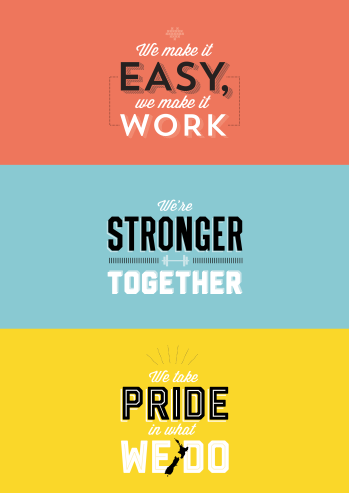 We make it easy, we make it work Customer centredMake things even betterWe’re stronger together Work as a teamValue each otherWe take pride in what we do Make a positive differenceStrive for excellenceWhat you will do to contributeAs a result we will seeBCM Frameworks and SystemsMaintain business continuity tools, templates and guidelines to ensure they are “fit for purpose” Develop measures to gauge the effectiveness of BCM practice and supporting tools, and identify any key issues or implications for the way these are used and delivered to stakeholdersMaintain business continuity information on the Department’s intranet pageWork collaboratively with key internal stakeholders to embed BCM and ensure effective linkages with other related programmes and disciplines Robust business continuity practices are in place and working in DIA – their effectiveness can be measured and they supported by appropriate practice, process and resourcesBusiness Continuity Advice and SupportWork collaboratively with Branch/Group representatives to effectively plan for and respond to disruptionsProvide support to Branch/Groups to progress their business continuity planning for priority functions Provide advice and support on Department-wide business continuity response activityProvide consistent, high-quality advice to staff on BCM best practice, the Department’s BCM framework, work programme and associated activitiesAnalyse BCM information in order to form an enterprise-wide and coherent view of the effectiveness of BCM risk management activities and communicate this effectively to governance bodies and business groupsCoordinate and provide key input into management and governance reporting Work collaboratively with key internal stakeholders to ensure effective alignment with education programmes of other related programmes and disciplinesCoordinate and assist the flow of information between the central specialist functions (such as ICT DR) and business groupsStrong, collaborative and productive relationships developed across the DepartmentAreas of risk appropriately identified, mitigated and escalated where necessary Data analysis providing an enterprise-wide and coherent view of the effectiveness of BCM risk management activitiesDelivery of Business Continuity Work ProgrammeDevelop a BC education programme that addresses the differing levels of awareness and training required for staff, managers and those with responsibilities in a responseLead assigned BCM work programme projects and activitiesTrack the progress of BCM work programme projects and activitiesMaintain standard operating procedures for business continuity responsesAssist in the development and delivery of response training and exercising for business continuity response teamsIdentify and develop options for business continuity response outside of WellingtonThe Department showing steady progression in its BCM maturity and capabilityHealth and safety (for self)Work safely and take responsibility for keeping self and colleagues free from harmReport all incidents and hazards promptlyKnow what to do in the event of an emergencyCooperate in implementing return to work plansA safe and healthy workplace for all people using our sites as a place of work.Health and safety guidelines are followedAdviseCollaborate withInfluenceInformManage/leadDeliver toWho you will work with to get the job doneWho you will work with to get the job doneWho you will work with to get the job doneAdviseCollaborate withInfluenceInformManage/leadDeliver toInternalManager Safety, Security and RiskManager Safety, Security and RiskInternalPrincipal Advisor, Resilience and RecoveryPrincipal Advisor, Resilience and RecoveryInternalStaff in the S,S&R teamStaff in the S,S&R teamInternalBranch championsBranch championsInternalKey staff in Technology, Systems & Solutions, Commercial Strategy & Delivery and Legal teamsKey staff in Technology, Systems & Solutions, Commercial Strategy & Delivery and Legal teamsInternalKey stakeholder and interest groups, e.g. BC and IM, professional bodies and networksKey stakeholder and interest groups, e.g. BC and IM, professional bodies and networksExternalKey stakeholder and interest groups, e.g. BC and IM, professional bodies and networksKey stakeholder and interest groups, e.g. BC and IM, professional bodies and networksYour delegations Your delegations Your delegations Your delegations Your delegations Your delegations Your delegations Your delegations Your delegations Human Resources and financial delegationsHuman Resources and financial delegationsLevel ZLevel ZLevel ZLevel ZLevel ZLevel ZLevel ZDirect reportsDirect reportsNil Nil Nil Nil Nil Nil Nil Your success profile for this roleWhat you will bring specificallyAt DIA, we have a Capability Framework to help guide our people towards the behaviours and skills needed to be successful. The core success profile for this role is Specialist.

Keys to Success:Problem solvingCritical thinkingInterpersonal savvyNavigating complexityCommunicating with influenceTechnical and specialist learningExperience: Experience in identifying and managing business continuity risk and its impact on BCM frameworks and policiesExperience in actively initiating and participating in a programme of work to uplift business continuity capabilityProactively maintaining highly effective internal and external relationships in a sensitive and professional manner to facilitate required outcomesExperience in sharing knowledge and information, making it readily available in a way that is coordinated, accurate and containing all the information to meet internal (or external) stakeholder needsKnowledge:Excellent knowledge of BCM frameworks and techniquesGood working knowledge of Coordinated Incident Management System (CIMS)Demonstrated knowledge and understanding of strategic and operational business processes in a large and complex public sector organisationGood working knowledge of government structures and processes Skills:Well-developed ability to critically analyse complex information and make effective decisionsProactive and effective management of internal and external relationships, using effective influencing and questioning techniquesEffective communication with senior managers in a manner that builds credibilityAbility to thrive in uncertainty and adapt to change